Бушуйская основная школа - филиал муниципального бюджетного общеобразовательного учреждения «Кириковская средняя школа»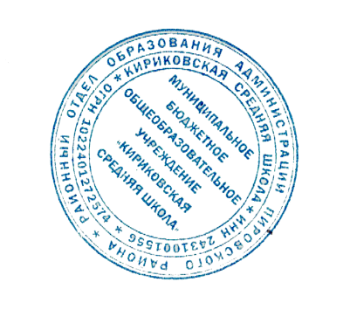 РАБОЧАЯ ПРОГРАММАпо предмету  «Русский родной язык» для учащихся 2 класса Бушуйской основной школы - филиала муниципального бюджетного общеобразовательного учреждения «Кириковская средняя  школа»Составил: Бобрикова Снежана Васильевна2021-2022 учебный годПояснительная записка.      Настоящая рабочая программа по русскому родному языку составлена на основании основной образовательной программы начального общего образования муниципального бюджетного общеобразовательного учреждения «Кириковская средняя школа» от 31 августа 2020 года, утвержденной приказом по учреждению № 188-ОД от 02.09.2020,  учебного плана муниципального бюджетного общеобразовательного учреждения «Кириковская средняя  школа» для 2 класса на 2021-2022 учебный год, положения о рабочей программе педагога Бушуйской основной школы муниципального бюджетного общеобразовательного учреждения «Кириковская средняя  школа» реализующего предметы, курсы и дисциплины общего образования от 30 мая 2019 года.    Цели учебного предмета:- совершенствование коммуникативных умений, развитие языковой интуиции;- включение учащихся в практическую речевую деятельность на русском языке;- первое знакомство с фактами истории родного языка;- расширение представлений о различных методах познания языка.    Задачи учебного предмета:- развитие у детей патриотического чувства по отношению к родному языку: любви и интереса к нему, осознания его красоты и эстетической ценности, гордости и уважения к языку как части русской национальной культуры;- осознание себя носителем языка, языковой личностью, которая находится в постоянном диалоге (через язык и созданные на нем тексты) с миром и с самим собой;- формирование у детей чувства языка;- воспитание потребности пользоваться всем языковым богатством (а значит, и познавать его), совершенствовать свою устную и письменную речь, делать ее правильной, точной, богатой;- сообщение необходимых знаний и формирование учебно-языковых, речевых и правописных умений и навыков, необходимых для того, чтобы правильно, точно и выразительно говорить, читать и писать на родном языке.  Рабочая программа рассчитана в соответствии с учебным планом Бушуйской основной школы – филиала муниципального бюджетного общеобразовательного учреждения «Кириковская средняя школа» во 2 классе на 17 учебных часов в год или 0,5 часа в неделю.    Промежуточная аттестация проводится с 25.04.2022 по 16.05.2022 г. в форме контрольной работы.Планируемые результаты освоения предмета.     Программа обеспечивает достижение второклассниками личностных, метапредметных и предметных результатов.        К личностным результатам освоения учебного предмета "Русского родного языка" за 2 класс в начальной школе относятся следующие качества:- осознавать роль языка и речи в жизни людей;- эмоционально «проживать» текст, выражать свои эмоции;- понимать эмоции других людей, сочувствовать, сопереживать;- обращать внимание на особенности устных и письменных высказываний других людей (интонацию, темп, тон речи; выбор слов и знаков препинания: точка или многоточие, точка или восклицательный знак).    К метапредметным результатам освоения учебного предмета "Русского родного языка" за 2 класс в начальной школе относятся следующие качества:        Регулятивные универсальные учебные действия:- определять и формулировать цель деятельности на уроке с помощью учителя;- проговаривать последовательность действий на уроке;- учиться высказывать своё предположение (версию) на основе работы с материалом учебника;- учиться работать по предложенному учителем плану.    Познавательные универсальные учебные действия:- ориентироваться в учебнике (на развороте, в оглавлении, в условных обозначениях); в словаре;- находить ответы на вопросы в тексте, иллюстрациях;- делать выводы в результате совместной работы класса и учителя;- преобразовывать информацию из одной формы в другую: подробно пересказывать небольшие тексты.    Коммуникативные универсальные учебные действия:- оформлять свои мысли в устной и письменной форме (на уровне предложения или небольшого текста);  - слушать и понимать речь других; пользоваться приёмами слушания: фиксировать тему (заголовок), ключевые слова;- договариваться с одноклассниками совместно с учителем о правилах поведения и общения оценки и самооценки и следовать им;- учиться работать в паре, группе; выполнять различные роли (лидера, исполнителя).    К предметным результатам освоения учебного предмета "Русского родного языка" за 2 класс в начальной школе относятся следующие качества:- воспринимать на слух тексты в исполнении учителя, обучающихся;- осознанно, правильно, выразительно читать целыми словами;- понимать смысл заглавия текста; выбирать наиболее подходящее заглавие из данных; самостоятельно озаглавливать текст;- выразительно читать и пересказывать текст;- делить текст на части, озаглавливать части;- подробно и выборочно пересказывать текст;- правильно называть звуки в слове, делить слова на слоги, ставить ударение, различать ударный и безударные слоги;- делить слова на части для переноса;- правильно списывать слова, предложения, текст, проверять написанное, сравнивая с образцом;- писать под диктовку слова, предложения, текст из 30–40 слов, писать на слух без ошибок слова, где произношение и написание совпадают;- обращать внимание на особенности употребления слов;- ставить вопросы к словам в предложении; видеть слова, называющие, о ком или о чём говорится в предложении и что говорится;- составлять предложения из слов, предложения на заданную тему;- составлять небольшой текст (4–5 предложений) по картинке или на заданную тему с помощью учителя и записывать его.Содержание учебного предмета.Тематическое планирование с указанием количества часов на освоение каждой темы.5. Список литературы, используемый при оформлении рабочей программы.Русский родной язык. 1 класс: учебное пособие для общеобразовательных организаций / [О.М.Александрова и др.]. – М.: Просвещение, 2019. Русский родной язык. 2 класс: учебное пособие для общеобразовательных организаций / [О.М.Александроваи  др.]. – М.: Просвещение, 2019.Русский родной язык. 3 класс: учебное пособие для общеобразовательных организаций / [О.М.Александроваи  др.]. – М.: Просвещение, 2019.Русский родной язык. 4 класс: учебное пособие для общеобразовательных организаций / [О.М.Александрова и др.]. – М.: Просвещение, 2019.СОГЛАСОВАНО:заместитель директора по учебно-воспитательной работе Сластихина Н.П._______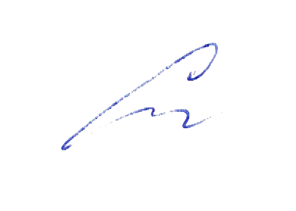 «31» августа 2021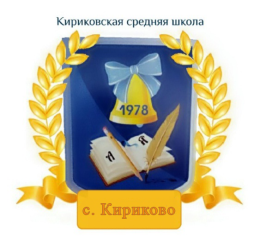 УТВЕРЖДАЮ:Директор муниципального бюджетного общеобразовательного учреждения «Кириковская средняя школа»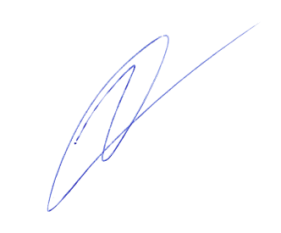 Ивченко О.В.________«31» августа 2021 года№ разделаТема разделаКол-во часовКол-во контр. работ с указанием вида1Русский язык: прошлое и настоящее 7 часов2Язык в действии 6 часов3Секреты речи и текста 4 часовКонтрольная работа Промежуточная аттестация..Итого:17 часов  № п/пТемаКол-во часовДатаРусский язык: прошлое и настоящее (7 часов)Русский язык: прошлое и настоящее (7 часов)Русский язык: прошлое и настоящее (7 часов)Русский язык: прошлое и настоящее (7 часов)1По одёжке встречают...Ржаной хлебушко калачу дедушка.101.09.20212Если хорошие щи, так другой пищи не ищи.115.09.20213Каша – кормилица наша.129.09.20214Любишь кататься, люби и саночки возить.113.10.20215Делу время, потехе час.127.10.20216В решете воду не удержишь.117.11.20217Самовар кипит, уходить не велит.101.12.2021Язык в действии (6 часов)Язык в действии (6 часов)Язык в действии (6 часов)Язык в действии (6 часов)8Помогает ли ударение   различать слова?115.12.20219Для чего нужны синонимы?129.12.202110Для чего нужны антонимы?119.01.202211Как   появились пословицы и фразеологизмы?102.02.202212Как можно объяснить значение слова?116.02.202213Встречается ли в сказках и стихах необычное ударение?102.03.2022Секреты речи и текста (4 часа)Секреты речи и текста (4 часа)Секреты речи и текста (4 часа)Секреты речи и текста (4 часа)14Учимся   вести   диалог.106.04.202215Составляем развёрнутое толкование значения слова.120.04.202216Устанавливаем связь предложений в тексте.104.05.202217Промежуточная аттестация. Контрольная работа. 118.05.2022